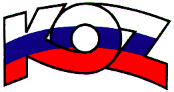 KONFEDERÁCIA ODBOROVÝCH ZVÄZOV SLOVENSKEJ REPUBLIKYMateriál na rokovanieHSR SR 25.2.2019bod 4S T A N O V I S K Ok návrhu zákona, ktorým sa mení a dopĺňa zákon č. 346/2013 Z. z. o obmedzení používania určitých nebezpečných látok v elektrických zariadeniach a elektronických zariadeniach a ktorým sa mení zákon č. 223/2001 Z. z. o odpadoch a o zmene a doplnení niektorých zákonov v znení neskorších predpisov v znení zákona č. 314/2016 Z. z.Popis návrhuCieľom predloženého návrhu zákona je zabezpečiť úplnú transpozíciu smernice Európskeho parlamentu a Rady (EÚ) 2017/2102 z 15. novembra 2017, ktorou sa mení smernica 2011/65/EÚ o obmedzení používania určitých nebezpečných látok v elektrických a elektronických zariadeniach (ďalej len „smernica“). Smernica napomáha predchádzaniu vzniku odpadu, čo zahŕňa opatrenia na zníženie obsahu škodlivých látok v materiáloch a výrobkoch. Znižovanie množstva nebezpečných látok v odpade z elektrických a elektronických zariadení je v konečnom dôsledku prínosné pre nakladanie s týmto odpadom. Podporuje opätovné použitie výrobkov a recykláciu použitých materiálov, a tým aj obehové hospodárstvo.Smernica sa zameriava na problémy týkajúce sa rozsahu pôsobnosti smernice Európskeho parlamentu a Rady 2011/65/EÚ z 8. júna 2011 o obmedzení používania určitých nebezpečných látok v elektrických a elektronických zariadeniach (prepracované znenie) v platnom znení (ďalej len „smernica 2011/65/EÚ“), ktoré nie je možné vyriešiť nahradením látky alebo výnimkami a usmerneniami, napríklad v prípade konkrétnych skupín výrobkov s pretrvávajúcimi problémami s dosiahnutím súladu so smernicou 2011/65/EÚ alebo v prípadoch, keď ustanovenia o rozsahu pôsobnosti vedú k deformáciám trhu (návrhom zákona sa upúšťa od náhleho zastavenia operácii na sekundárnom trhu).Ďalej sa vytvára výnimka (zo všeobecného obmedzenia používania látky) pre káble a náhradné diely určené na opravu, opätovné použitie, modernizáciu funkcií alebo zvýšenie kapacity skupín elektrozariadení, na ktoré sa postupne začína vzťahovať rozsah pôsobnosti smernice. Mení sa  vymedzenie necestných pojazdných strojov sprístupnených výlučne na profesionálne používanie tak, aby zahŕňalo aj stroje s trakčným pohonom a taktiež sa pridávajú do zoznamu vyňatých zariadení píšťalové organy z dôvodu neexistujúcich alternatív, ktoré by mohli nahradiť používanú látku.Stanovisko KOZ SRKOZ SR nemá k predloženému návrhu zákona pripomienky.Závery a odporúčaniaKOZ SR odporúča predložený návrh zákona na ďalšie legislatívne konanie.